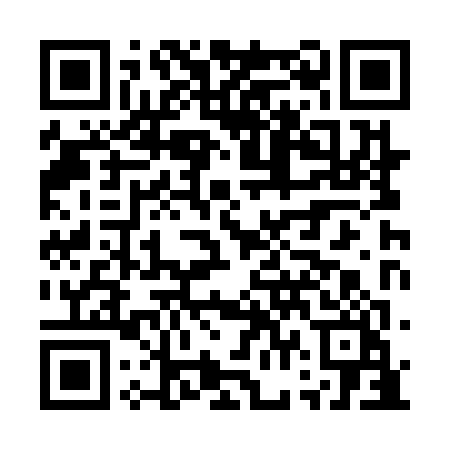 Prayer times for Domaine-des-Pins, Quebec, CanadaWed 1 May 2024 - Fri 31 May 2024High Latitude Method: Angle Based RulePrayer Calculation Method: Islamic Society of North AmericaAsar Calculation Method: HanafiPrayer times provided by https://www.salahtimes.comDateDayFajrSunriseDhuhrAsrMaghribIsha1Wed3:555:3212:425:447:549:312Thu3:535:3012:425:457:559:333Fri3:515:2912:425:457:579:354Sat3:495:2712:425:467:589:375Sun3:475:2612:425:477:599:396Mon3:445:2412:425:488:009:417Tue3:435:2312:425:488:029:428Wed3:415:2212:425:498:039:449Thu3:395:2012:425:508:049:4610Fri3:375:1912:425:518:059:4811Sat3:355:1812:425:518:079:5012Sun3:335:1612:425:528:089:5213Mon3:315:1512:425:538:099:5414Tue3:295:1412:425:548:109:5515Wed3:275:1312:425:548:119:5716Thu3:265:1212:425:558:139:5917Fri3:245:1112:425:568:1410:0118Sat3:225:0912:425:568:1510:0319Sun3:205:0812:425:578:1610:0520Mon3:195:0712:425:588:1710:0621Tue3:175:0612:425:588:1810:0822Wed3:155:0512:425:598:1910:1023Thu3:145:0512:426:008:2010:1224Fri3:125:0412:426:008:2210:1325Sat3:115:0312:426:018:2310:1526Sun3:105:0212:436:018:2410:1627Mon3:085:0112:436:028:2510:1828Tue3:075:0112:436:038:2610:2029Wed3:055:0012:436:038:2610:2130Thu3:044:5912:436:048:2710:2331Fri3:034:5912:436:048:2810:24